ПРОЕКТ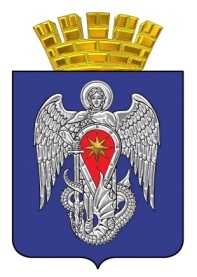 МИХАЙЛОВСКАЯ ГОРОДСКАЯ ДУМАВОЛГОГРАДСКОЙ ОБЛАСТИРЕШЕНИЕПринято Михайловскойгородской Думой  _____________ 2023 г.                                                                       № Об утверждении прогнозного плана (программы) приватизации имущества, находящегося в собственности городского округа город Михайловка Волгоградской области, на 2024 год и плановый период 2025 и 2026 годов	В соответствии с федеральными законами от  06.10.2003 № 131-ФЗ «Об  общих  принципах  организации  местного  самоуправления в Российской  Федерации»,                  от 21.12.2001 № 178-ФЗ «О приватизации государственного и муниципального имущества», руководствуясь требованиями Положения о приватизации имущества, находящегося в собственности городского округа  город Михайловка Волгоградской области, утвержденного решением Михайловской городской Думы Волгоградской области от 31.08.2023 № 80, статьей 19 Устава городского округа город Михайловка Волгоградской области, Михайловская городская Дума Волгоградской областиРЕШИЛА:1.Утвердить прогнозный план (программу) приватизации имущества, находящегося в собственности городского округа город Михайловка Волгоградской области, на 2024 год и  плановый период 2025 и 2026 годов  (прилагается).2.  Администрации городского округа город Михайловка Волгоградской области осуществить приватизацию имущества, находящегося в собственности городского округа город Михайловка Волгоградской области в соответствии с настоящим решением и действующим законодательством Российской Федерации.3. Признать утратившими силу следующие решения Михайловской городской Думы:- от 27.12.2022 № 31 «Об утверждении прогнозного плана (программы) приватизации муниципального имущества, находящегося в собственности городского округа город Михайловка Волгоградской области, на 2023 год и на плановый период 2024 и 2025 годов»;- от 26.01.2023 № 34 «О внесении изменений в решение Михайловской городской Думы Волгоградской области от 27 декабря 2022 № 31 «Об утверждении прогнозного плана (программы) приватизации имущества, находящегося в собственности городского округа город Михайловка Волгоградской области на 2023 год и на плановый период 2024 и 2025 годов»;- 06.03.2023 № 38 «О внесении изменений в решение Михайловской городской Думы Волгоградской области от 27 декабря 2022 № 31 «Об утверждении прогнозного плана (программы) приватизации имущества, находящегося в собственности городского округа город Михайловка Волгоградской области на 2023 год и на плановый период 2024 и 2025 годов»;- 26.07.2023 № 71 «О внесении изменений в решение Михайловской городской Думы Волгоградской области от 27 декабря 2022 № 31 «Об утверждении прогнозного плана (программы) приватизации имущества, находящегося в собственности городского округа город Михайловка Волгоградской области на 2023 год и на плановый период 2024 и 2025 годов»;- 26.09.2023 № 89 «О внесении изменений в решение Михайловской городской Думы Волгоградской области от 27 декабря 2022 № 31 «Об утверждении прогнозного плана (программы) приватизации имущества, находящегося в собственности городского округа город Михайловка Волгоградской области на 2023 год и на плановый период 2024 и 2025 годов»;- 24.10.2023 № 94 «О внесении изменений в решение Михайловской городской Думы Волгоградской области от 27 декабря 2022 № 31 «Об утверждении прогнозного плана (программы) приватизации имущества, находящегося в собственности городского округа город Михайловка Волгоградской области на 2023 год и на плановый период 2024 и 2025 годов»;4. Настоящее решение подлежит официальному опубликованию и вступает в силу                  с 01.01.2024г.Председатель Михайловской городской ДумыВолгоградской области                                                                                    В.А. КругловГлава городского округагород МихайловкаВолгоградской области                                                                                       А.В. Тюрин«___»___________2023 г.